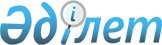 Об установлении права ограниченного пользования (публичный сервитут) земельным участком для размещения и эксплуатации стационарного санитарно-гигиенического узла в поселке Новая БухтармаРешение акима поселка Новая Бухтарма района Алтай Восточно-Казахстанской области от 30 сентября 2020 года № 3. Зарегистрировано Департаментом юстиции Восточно-Казахстанской области 1 октября 2020 года № 7613
      Примечание ИЗПИ.

      В тексте документа сохранена пунктуация и орфография оригинала.
      В соответствии со статьей 19, подпунктом 2) пункта 4 статьи 69 Земельного кодекса Республики Казахстан от 20 июня 2003 года, подпунктом 6) пункта 1 статьи 35 Закона Республики Казахстан от 23 января 2001 года "О местном государственном управлении и самоуправлении в Республике Казахстан" аким поселка Новая Бухтарма района Алтай РЕШИЛ:
      1. Установить государственному учреждению "Отдел жилищно- коммунального хозяйства, пассажирского транспорта, автомобильных дорог и жилищной инспекции района Алтай" право ограниченного целевого пользования земельным участком (публичный сервитут), без изъятия земельных участков у собственников и землепользователей, общей площадью 0,0015 га сроком на 8 лет до 31 декабря 2028 года, для размещения и эксплуатации стационарного санитарно-гигиенического узла с координатами участка широта - 49°37′37.88" С, долгота - 83°30′47,44″ В, расположенного в поселке Новая Бухтарма района Алтай Восточно-Казахстанской области.
      2. Государственному учреждению "Аппарат акима поселка Новая Бухтарма района Алтай Восточно-Казахстанской области" обеспечить государственную регистрацию настоящего решения в Департаменте юстиции Восточно-Казахстанской области.
      3. Настоящее решения вводится в действие по истечении десяти календарных дней после дня его первого официального опубликования.
					© 2012. РГП на ПХВ «Институт законодательства и правовой информации Республики Казахстан» Министерства юстиции Республики Казахстан
				
      Аким

М. Карибаев
